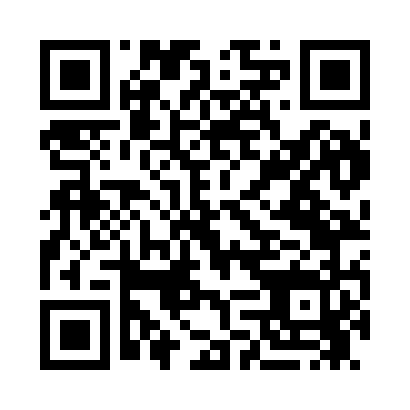 Prayer times for Lake Crystal, Minnesota, USAMon 1 Jul 2024 - Wed 31 Jul 2024High Latitude Method: Angle Based RulePrayer Calculation Method: Islamic Society of North AmericaAsar Calculation Method: ShafiPrayer times provided by https://www.salahtimes.comDateDayFajrSunriseDhuhrAsrMaghribIsha1Mon3:475:381:215:289:0410:552Tue3:485:381:215:289:0410:543Wed3:495:391:215:289:0310:544Thu3:495:401:215:289:0310:535Fri3:505:401:225:289:0310:526Sat3:525:411:225:289:0210:527Sun3:535:421:225:289:0210:518Mon3:545:421:225:289:0110:509Tue3:555:431:225:289:0110:4910Wed3:565:441:225:289:0010:4811Thu3:575:451:235:289:0010:4712Fri3:595:461:235:288:5910:4613Sat4:005:471:235:288:5910:4514Sun4:015:471:235:288:5810:4415Mon4:035:481:235:288:5710:4316Tue4:045:491:235:278:5710:4117Wed4:055:501:235:278:5610:4018Thu4:075:511:235:278:5510:3919Fri4:085:521:235:278:5410:3720Sat4:105:531:235:278:5310:3621Sun4:115:541:235:268:5210:3522Mon4:135:551:235:268:5110:3323Tue4:145:561:235:268:5010:3224Wed4:165:571:235:268:4910:3025Thu4:175:581:235:258:4810:2926Fri4:195:591:235:258:4710:2727Sat4:216:001:235:258:4610:2528Sun4:226:011:235:248:4510:2429Mon4:246:021:235:248:4410:2230Tue4:256:031:235:238:4310:2031Wed4:276:041:235:238:4210:19